Григорий Остер.Если ты в библиотеке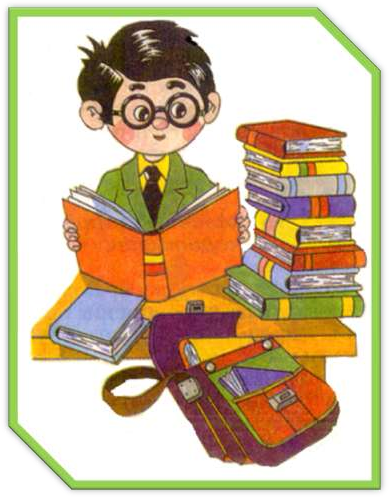 Захотел вдруг поболтать, Не забудь на рот повесить Преогромнейший замок! И работать будет можно, И учиться, и читать…Если ты не можешь тихо Хоть минутку посидеть, Если дергаешь соседа, Не даешь ему читать,Не испытывай терпенье Окружающих тебя,Пробеги вкруг милой школы Ровно 8-10 раз.И тогда в библиотеку Непременно приходи!Если вдруг ты обнаружил К рисованию талант,То к тебе большая просьба: Проявляй его конечно,Не на парте, не на стенке, Не на книжке иль журналеПопроси скорей листок!Если ты попал случайно В очередь из должников,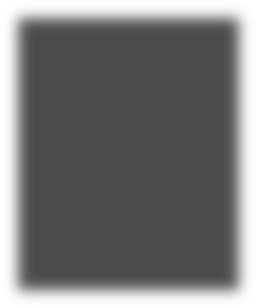 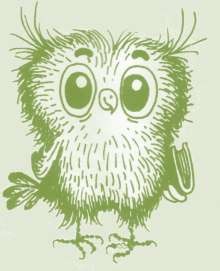 Расплатиться быстро должен: Принести все то, что взял.И тогда все будут рады! И нотации длиннющей Не услышишь никогда!Памятка читателя школьной библиотекиДорогие юные читатели!У книг срок жизни может быть разным: совсем коротким и практически бесконечным.И эта книжкина жизнь зависит от вас, от вашего бережного отношения к ней.От того, соблюдаете ли вы правила чтения, ваши любимые книги будут радовать вас долго-долго.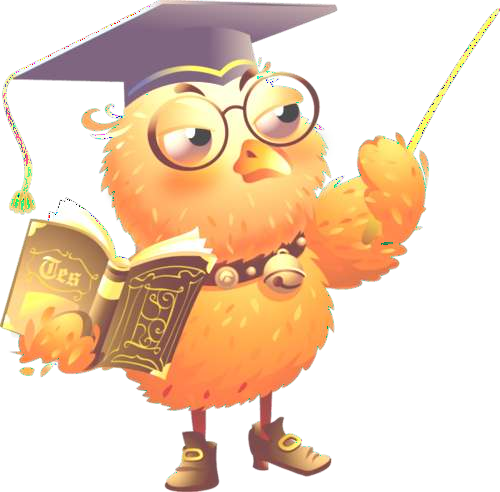 Что надо знать, чтобы книга улыбалась.С книгой надо обращаться аккуратно.Книга не любит читателей с грязными руками.Нельзя читать во время еды.В книге нельзя рисовать, раскрашивать иллюстрации, ставить пометки.Переворачивать страничку нужно за верхний уголок.Нельзя загибать в книге страницы, надо пользоваться закладкой.Книга очень боится всего, из-за чего она может рассыпаться на кусочки. Это происходит, если её кладут раскрытой переплётом вверх и если вместо закладок оставляют в ней линейки, карандаши и прочие толстые предметы.Если на улице дождь или снег, а книгу надо отнести в библиотеку, необходимо её завернуть и положить в непромокаемый пакет.У книг дома должно быть своё постоянное место.Книги библиотечные – особо уязвимые существа: ведь ими пользуются намного чаще, чем домашними. Когда вы берёте книгу, вы становитесь её полноправным хозяином, но – только на несколько дней в соответствии с правилами библиотеки.В назначенный срок книгу ждут в родном доме – библиотеке.